СКАЧАТЬ КАТАЛОГ FABA – раздел сверла 18МбПетельные фрезы: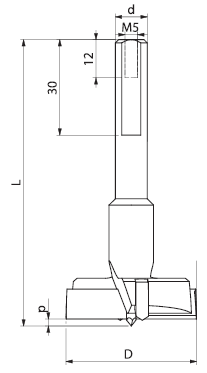 DLD*AАрт.ЦенаØ357.510*39ГЛУХМОНОЛWN-3113.3Ø37010*39ГЛУХМОНОЛWN-3215.1Ø3703ГЛУХМОНОЛWN-4610.5Ø37010*39СКВЗМОНОЛWP-15+Ø3703СКВЗМОНОЛWP-36€9.7Ø 3.557.510*39СКВЗМОНОЛWN-31+Ø 3.5703.5СКВЗМОНОЛWN-32€11.9Ø 457.510*30ГЛУХМОНОЛWN-31€17,0Ø 47010*30ГЛУХМОНОЛWN-32€29.4Ø 47010*30СКВЗМОНОЛWP-15€14.7Ø 4804ГЛУХМОНОЛWN-46€16.5Ø 4804СКВЗМОНОЛWP-36€11.9Ø 4.557.510*30ГЛУХМОНОЛWN-31€17Ø 4.57010*30ГЛУХМОНОЛWN-32€10.9Ø 4.57010*30СКВЗМОНОЛWP-15€17.3Ø 557.510*30ГЛУХМОНОЛWN-31€13.7Ø 57010*30ГЛУХМОНОЛWN-32€18.2Ø 57010*30СКВЗМОНОЛWP-15€39.3Ø 57710*30ГЛУХМОНОЛWN-37€16.5Ø 57710*30ГЛУХМОНОЛWN-45€18.6Ø 57710*30СКВЗМОНОЛWP-26€18.9Ø 57710*30СКВЗМОНОЛWP-35€19.6Ø 59010*30ГЛУХМОНОЛWN-41€21.7Ø 5905ГЛУХМОНОЛWN-46€18.2Ø 5905СКВЗМОНОЛWP-36€20.3Ø 5,557,510*30ГЛУХ.МОНОЛ.WN-31€22,80Ø 5,57010*30ГЛУХ.МОНОЛ.WN-32€9,80Ø 5,57010*30СКВОЗ.МОНОЛ.WP-15€11,60Ø 5,57710*30ГЛУХ.МОНОЛ.WN-37€14,40Ø 5,57710*30СКВОЗ.МОНОЛ.WP-26€8,90Ø 5,59010*30ГЛУХ.МОНОЛ.WN-41€12,80Ø 657,510*30ГЛУХ.МОНОЛ.WN-31€11,00Ø 657,510*27ГЛУХ.НАПАЙН.WN-02€12,70Ø 67010*30ГЛУХ.МОНОЛ.WN-32€8,90Ø 67010*30ГЛУХ.НАПАЙН.WN-01€13,30Ø 67010*25СКВОЗ.НАПАЙН.WP-01€13,90Ø 67010*30СКВОЗ.МОНОЛ.WP-15€11,80Ø 67710*30ГЛУХ.МОНОЛ.WN-37€11,20Ø 67710*30ГЛУХ.МОНОЛ.WN-45€13,70Ø 67710*30СКВОЗ.МОНОЛ.WP-26€13,40Ø 67710*30СКВОЗ.МОНОЛ.WP-35€16,30Ø 6,57010*30ГЛУХ.НАПАЙН.WN-01€22,10Ø 6,57010*25СКВОЗ.НАПАЙН.WP-01€8,90Ø 6,57710*30ГЛУХ.НАПАЙН.WN-04€11,90Ø 757,510*27ГЛУХ.НАПАЙН.WN-02€12,40Ø 77010*30ГЛУХ.НАПАЙН.WN-01€8,10Ø 77010*25СКВОЗ.НАПАЙН.WP-01€13,30Ø 77710*30ГЛУХ.НАПАЙН.WN-04€10,60Ø 77710*25СКВОЗ.НАПАЙН.WP-06€13,10Ø 78510*27ГЛУХ.НАПАЙН.WN-07€20,70Ø 79010*27ГЛУХ.НАПАЙН.WN-06€20,70Ø 7,557,510*27ГЛУХ.НАПАЙН.WN-02€14,70Ø 7,57010*30ГЛУХ.НАПАЙН.WN-01€13,70Ø 7,57010*25СКВОЗ.НАПАЙН.WP-01€11,80Ø 7,59010*27ГЛУХ.НАПАЙН.WN-06€18,90Ø 857,510*30ГЛУХ.МОНОЛ.WN-31€19,80Ø 857,510*27ГЛУХ.НАПАЙН.WN-02€16,50Ø 87010*30ГЛУХ.МОНОЛ.WN-32€17,00Ø 87010*30ГЛУХ.НАПАЙН.WN-01€11,90Ø 87010*25СКВОЗ.НАПАЙН.WP-01€16,10Ø 87010*30СКВОЗ.МОНОЛ.WP-15€14,00Ø 87710*30ГЛУХ.МОНОЛ.WN-45€17,30Ø 87710*30ГЛУХ.НАПАЙН.WN-04€13,70Ø 87710*25СКВОЗ.НАПАЙН.WP-06€18,40Ø 87710*30СКВОЗ.МОНОЛ.WP-35€15,10Ø 89010*27ГЛУХ.НАПАЙН.WN-06€18,00DLD*AАрт.ЦенаØ 8,257,510*27ГЛУХ.НАПАЙН.WN-02€16,80Ø 8,27010*30ГЛУХ.НАПАЙН.WN-01€17,20Ø 8,57010*30ГЛУХ.НАПАЙН.WN-01€16,10Ø 97010*30ГЛУХ.НАПАЙН.WN-01€13,10Ø 97010*25СКВОЗ.НАПАЙН.WP-01€19,60Ø 1057,510*30ГЛУХ.МОНОЛ.WN-31€12,00Ø 1057,510*27ГЛУХ.НАПАЙН.WN-02€18,40Ø 107010*30ГЛУХ.МОНОЛ.WN-32€15,10Ø 107010*30ГЛУХ.НАПАЙН.WN-01€19,10Ø 107010*25СКВОЗ.НАПАЙН.WP-01€20,00Ø 117010*30ГЛУХ.НАПАЙН.WN-01€21,00Ø 1257,510*27ГЛУХ.НАПАЙН.WN-02€22,40Ø 127010*30ГЛУХ.НАПАЙН.WN-01€20,00Ø 127010*25СКВОЗ.НАПАЙН.WP-01€21,00Ø 137010*30ГЛУХ.НАПАЙН.WN-01€22,40Ø 1457,510*27ГЛУХ.НАПАЙН.WN-02€10,30Ø 1557,510*27ГЛУХ.НАПАЙН.WN-02€12,10Ø 157010*30ГЛУХ.НАПАЙН.WN-01€15,10DLdЦена15578ПРАВ.€21,8020578ПРАВ.€23,8025578ПРАВ.€24,8035578ПРАВ.€31,60155710ПРАВ.€19,00157010ПРАВ.€20,60165710ПРАВ.€19,40175710ПРАВ.€19,00185710ПРАВ.€20,20195710ПРАВ.€20,20205710ПРАВ.€20,60207010ПРАВ.€21,80225710ПРАВ.€20,60245710ПРАВ.€21,00255710ПРАВ.€21,80257010ПРАВ.€23,00265710ПРАВ.€22,60305710ПРАВ.€24,80345710ПРАВ.€27,20355710ПРАВ.€27,20357010ПРАВ.€29,60405710ПРАВ.€30,00455710ПРАВ.€34,60505710ПРАВ.€34,60507010ПРАВ.€38,20555710ПРАВ.€38,20605710ПРАВ.€42,80DLdЦена155710ЛЕВ. € 19,00 157010ЛЕВ. € 20,60 165710ЛЕВ. € 19,40 185710ЛЕВ. € 20,20 205710ЛЕВ. € 20,60 207010ЛЕВ. € 21,80 255710ЛЕВ. € 21,80 257010ЛЕВ. € 23,00 265710ЛЕВ. € 22,60 305710ЛЕВ. € 24,80 345710ЛЕВ. € 27,20 355710ЛЕВ. € 27,20 357010ЛЕВ. € 29,60